Pupil Premium Strategy StatementThis statement details our school’s use of pupil premium (and recovery premium for the 2021 to 2022 academic year) funding to help improve the attainment of our disadvantaged pupils. It outlines our pupil premium strategy, how we intend to spend the funding in this academic year and the effect that last year’s spending of pupil premium had within our school. School overviewFunding overviewStrategy aims for disadvantaged pupilsStatement of IntentAt St Joseph’s we believe that education is about teaching children the knowledge, skills and values they will require to be effective life-long learners. Through our school we embed our school principles of faith, learning and respect.St Joseph’s Academy is founded in its mission to support each member of our community to live life to the full. Our vision is for students to leave St Joseph’s as resilient, confident and well-rounded individuals, with the knowledge to make informed future choices. This underpins the Bishop Chadwick Catholic Education trust vision of ‘‘Christ at the Centre”.Our ambitious curriculum is well understood by staff and students, well planned and well thought out at all levels to meet the needs of each individual student. In order to facilitate long-term learning, the skills and content for each subject are spaced and interleaved throughout our curriculum. Additionally, classroom pedagogy is built around the effective use of retrieval practice in order for students to remember knowledge over time. In addition to our focus on individual subject’s curriculum and developing cross-curricular skills, St Joseph’s Academy has an extensive extra-curricular offer to enhance wider personal development and promote positive attitudes to learning. We strive for our students to not only develop their talents in each of the individual subjects they study, but also to help  their personal skills and character qualities flourish in order that our students may grow into positive, responsible young adults who can work and cooperate well with others. Intended outcomes and priorities for current academic yearTeaching Targeted academic support for current academic yearWider strategies for current academic yearMonitoring and implementationReview: last year’s aims and outcomesExternally provided programmesDetailDataSchool nameSt. Joseph’sPupils in school1206Proportion of disadvantaged pupils22.55%Academic year or years covered by statement2021-2022Publish dateSeptember 2021Review dateSeptember 2022Statement authorised byGoverning bodyPupil premium leadsS Lewis-DaleGovernor leadT FairweatherDetailAmountPupil premium funding allocation this academic year£ 235,885Recovery premium funding allocation this academic year£ 35,815Pupil premium funding carried forward from previous years (enter £0 if not applicable)£ 0Total budget for this academic yearIf your school is an academy in a trust that pools this funding, state the amount available to your school this academic year£271,700AimTargetTarget dateProgress 8Continue to narrow the gap between PP and non-PP student progressSeptember 2022Attainment 8Continue to narrow the gap between PP and non-PP student attainmentSeptember 2022Percentage of Grade 5+ in English and mathsAchieve average English and maths 5+ scores for similar schoolsSeptember 2022OtherContinue to narrow the gap between attendance of PP students and that of non-PP studentsSeptember 2022Ebacc entryMaintain PP entry to EBAC courses September 2022Challenge numberDetail of Challenge1Literacy- Reading skills for students are lower for pupils eligible for PP than for pupils not eligible for pupil premium.-Year 9 Reading age gap impacted by school closures at 60% below chronological reading age. Lower than national positive attitude towards reading2Basic numeracy skills for students are lower for pupils eligible for PP than for pupils not eligible for pupil premium.3Lack of understanding of job roles, financial implications and routes into HE historically in families.4Careers aspiration can become fixed by age 10 limited to the jobs they experience though family and friends5Some students do not have the cultural capital required to access the exams. This results in young people making less than expected progress6Attainment gap caused by school closures in 2020 and 2021 and subsequent impact on KS4 pupil progress 7Challenging home contexts and poor mental health for some students result in poor focus in school.8Access to food & hygiene products9Engagement and motivation of our more vulnerable pupils 10Year 10 lack of engagement during lockdown 1 resulting in slowed progress at KS4Measure/outcomeActivity/Success criteriaChallenge number addressedPriority 1Quality first teachingEmbedded across the school and evidence through monitoring cycles. Teaching to the top. Implementation of department Rosenshine action plans. Responsive and adaptive teaching. Staff CPD, foundation course Great Teaching Toolkit. Embedding a culture of evidence informed continued professional learning.6 9 5 10Priority 2Reading and VocabularyPower of Language strategy- Vocabulary and reading strand. Reading is part of the school culture where students read widely and often with confidence and enjoyment. At the early stages of learning to read, reading materials are closely matched to learners’ phonics knowledge . Develop a word rich school where students confidently understand and use more complex and sophisticated vocabulary related to context. Develop pupils’ understanding of language in context and their use of correct technical terminology and vocabulary in relation to subject areas.1 5Priority 3Oracy and writingPower of Language strategy- Oracy and writing strand. Develop a shared language across the school and oracy is visible in classrooms.  Talk is planned for across the curriculum. Increase in writing stamina following school closures.1 5Priority 4Staff use Cognitive apprenticeship to support novice learnersCognitive apprenticeship- Making thinking visible to novice learners by modeling explicitly the subject specific mental process involved in learning. Use cognitive apprenticeship to model and support students metacognition6 9 5 10Priority 5NumeracyNumeracy- Students confident with numeracy. Work with Maths hub to upskill teaching staff.2 5 3Priority 6QuestioningQuestioning- Development of cold calling and questioning techniques to inform AFL and develop extended answers demonstrating understanding.6 9 5 10Priority7CharacterStudents are able to enhance cultural capital and experiences through a range of programmes and activities in school. Including extra curricular, assemblies, themes, charity days and weeks, PSHE curriculum focus. 4 5 9 3Projected spending £75,670MeasureActivityChallenge number addressedPriority 1Small group intervention and mentoring for KS4 & KS5 pupils (including STEP)1 2 6 10Priority 2Literacy interventionLexiaKS3 catch up groupKS3 reading- Year 9 to year 7 student, TA group and 1:1 readingKS4 readingBreakfast reading clubTA supportLiteracy coordinatorPhonic training for staffNTP cohort- Year 9 and 10 online offer through Brilliant Club.1 6 10Priority 3Numeracy interventionHeggarty programmeKS3 after school cohortNumeracy coordinatorNTP cohort- Year 9 and 10 online offer through Brilliant Club. 2 6 10Priority 4Year 11Mentoring year 10 into 11- 79% of the cohort are PP ( Blue Support). This is the week to..Bespoke PSHE based on careers pupil voice.STEP1 2 6 10Priority 5KS3 mentoring by year 12 students. 1 2 6 10Priority 6Careers aspirations cohort- Year 10 group PP higher previous attainers. Additional careers guidance, student voice and mentoring programme by Newcastle University.4 5 3Priority 6Social skills. Year 7-9Priority 7National Tutoring Programme. 90% PP students. Year 10 and 9 cohort. Maths, English, Science. School Lead tutoring.Projected spending£98,587 plus £ 35,815 for NTPMeasureActivityChallenge number addressedPriority 1Expose students to a wide range of life journeys, careers and routes into employment that they can engage with and aspire to.See careers programme (including, employer visits, mock interviews, careers fairs, careers in the curriculum week each term, careers posters, assemblies and pupil voice)Introduction of unifrog for all year groups3 4 5Priority 2Celebrating success House assembliesSubject and pastoral postcards home4 7 9 5Priority 3Character programme including PSHE RSE and wider school culture. Events includingYear 10 Girls leadership programmeYear 10 Boys leadership programme Enrichment extracurricular programmeShow Racism the red cardHouse awards assembliesRemembrance Year group mass and liturgyAnti BullyingFriendship week4 7 9 5 3Priority 4Mental health- whole school. Train up 12 Mental Health First Aiders. 7 8Priority 5Parental awareness information events includingYear 11 Revision- Science of learningYear 12 6th form Priority 6Homework clubs1 2 6 7 9 10Priority 7Access to sanitary products - RedBox strategy8Priority 8Develop reading culture and literacy in schoolWorld book day activitiesCome read to me, English lessons. Teenage book awardsTutor time reading1Projected spending £65,351AreaChallengeMitigating actionTeachingEnsuring enough time is given over to allow for bespoke staff professional developmentLack of SGP opportunity in smaller departmentsEngaging all teachers in teaching of literacy, regardless of subject backgroundDesignated CPD time on INSET days, twilight CPD, department time.Use of Lead Practitioners to support in departments, lead small group training for new staff, trainees and voluntary T&L.Middle leaders in house CPD offerSuccession planning- Explicit CPD offer for teachers across different stages of their careerTrust-wide Teach meet with focus on blended learning strategies.Opportunity for ECTs to engage in an enhanced CPD programme including ECF.Provide SGP and collaborative opportunities cross-department and cross-Trust.Power of Language strategy, “all teachers are teachers of literacy” with training on embedding evidence informed practices to ensure disciplinary literacy is a focus.  EBE Teacher tool kit platform. All staff to complete the foundation course.Evidence informed inquiry question.Revision planners and equipment for students.Monitoring systems focus on staff less actions informed by Rosenshines principles.Targeted supportEnsuring adequate staffing hours and training to run the programmeIdentifying the pupils who would most benefit from this additional supportNTPProvision of training for effective mentoring, along with resources for support. Investigate use of Teacher Toolkit EBE resource.Training key staff in phonics programmeBaseline assessments used to review individuals need and sign post correct strategiesUse of Peer mentoring and buddy systemes to build relationships and skills in reading and academic mentoring.SGP cross-TrustIn-depth analysis of data, partnered with pastoral, CL and teacher voice, to ensure the right pupils are included for targeted intervention and that the barriers for that pupil are clearly identified and solutioned. Letter box project.Targeted T and L support and mentoringLiteracy interventions in place, reviewing cohorts and impact through the yearNumeracy interventions in placeWider strategiesEngaging families facing the biggest challengesEngaging our underachieving, disadvantaged pupilsSupporting students cultural experience following pandemicSupporting students mental health and establishing routines following pandemicWork closely with pastoral team, attendance officer, local authority to readily identify families in needTailored careers support for identified studentsStart Character programmeWorld book day activitiesCome read to me, English lessons. Teenage book awardsTutor time readingYear 10 Girls leadership programmeYear 10 Boys leadership programme Enrichment extracurricular programmeShow Racism the red cardHouse awards assembliesRemembrance Year group mass and liturgyProvision of learning materialsReferrals to internal and external support services where appropriateDestination and apprenticeship workshops(Transport for) Careers eventsKey staff mental health first aid trained.AimOutcomeA Reading skills for students are lower for pupils eligible for PP than for pupils not eligible for pupil premium.-Move students closer to chronological reading age.The reading age gap of PP students compared to non PP students reduced in the + 2 years chronological age. Raise in chronological reading ages for PP students across year 8 into 9 and 7 into 8. This mirrored an increase in chronological reading age for non PP studenteds evidencing a positive impact of wider strategies.Year 7 2019- 68% of the PP cohort increased their chronological reading age. With the biggest increase in students reading at + years their age. This increased from 8% to 34 % making this age band higher than non PP students.B Basic numeracy skills for students are lower for pupils eligible for PP than for pupils not eligible for pupil premium.- Close the gap in basic numeracy skills.Numeracy tutor time tasks for all students- Student voiceMentoring year 11 maths students. Positive data from September 2020-January 2021.C Improved exam results and improved study skillsExams cancelled due to covid pandemicStudent voice on study skills?TAG data for PP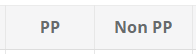 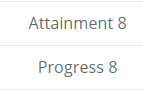 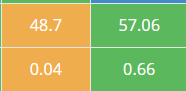 D Lack of access to the virtual learning environment for some.-All students will be able to complete home learning on Google Classroom.All homework continues to be set remotelyLaptops for students during school closuresKS5 homework lunch sessions with IT accessKS3/4 homework club ran where allowed within lockdown restrictionsKS4 students continue to receive individual revision planners in preparation for mock exam periods and external examination series; study packs have been providedE Attendance rates in key stage 4 for pupils eligible for PP are below the national average.-Improved attendance.School attendance July 21 = 94.8% (PP = 91.7% - above national average)Praise postcards sent home by staff on a regular basisAttendance officer regularly visited the homes of key individuals who were struggling to come into schoolF Challenging home contexts and poor mental health for some students result in poor focus in school.- Student equipped to better cope with schoolStudent voice- HoY and HoH interviews with students on return to schoolLockdown impactG Improved aspirations and school engagement in some families.Praise postcards sent home by staff on a regular basisAttendance officer regularly visited the homes of key individuals who were struggling to come into schoolPhone class home during closures, PP students first on list.H Students to have the knowledge and skills needed to access the exams. Mentoring year 11 students- positive student voice on engagement and support in school.STEP interventions for Y11 had a larger proportion of PP students than other compared to school’s demographic.Cultural capital mapped across curriculum offerEnrichment where possible during pandemicContinued virtual careers and University info offer to studentsI Improved focus and engagement in lesson time.School rewards system.J. Improved social skills amongst the young people.Oracy as part of the power of language CPD and summer term, to be reviewed Autumn 2021K. Improved aspirations amongst young people and understanding of how to gain a job.Destination data- Similar destination % to the whole cohort to 6th form to study A Level subjects. Increase from last year.Careers student voice- Students confident in understanding different qualifications and skills needed for different roles.ProgrammeProviderNTP-NTP- Brilliant Club